Supplementary materialEnterobacteriaceae dominate the core microbiome and contribute to the resistome of arugula (Eruca sativa Mill.) Tomislav Cernava1*, Armin Erlacher1,3*, Jung Soh2, Christoph W. Sensen2,4, Martin Grube3, Gabriele Berg11 Institute of Environmental Biotechnology, Graz University of Technology, Petersgasse 12, 8010 Graz, Austria2 Institute of Computational Biotechnology, Graz University of Technology, Petersgasse 14, 8010 Graz, Austria3 Institute of Plant Sciences, University of Graz, Holteigasse 6, 8010 Graz, Austria4 BioTechMed Graz, Mozartgasse 12/II, 8010 Graz, Austria* These authors contributed equally.Email addresses: tomislav.cernava@tugraz.at; armin.erlacher@tugraz.at; jung.soh@tugraz.at; csensen@tugraz.at; martin.grube@uni-graz.at; gabriele.berg@uni-graz.atAuthor for correspondence:Gabriele Berg, Graz University of Technology, Institute of Environmental Biotechnology, Petersgasse 12, A-8010 Graz, email: gabriele.berg@tugraz.at, telephone: +43 316 873 8310Submitted to MicrobiomeRunning title: Antibiotic resistances in the E. sativa microbiomeKey words: antibiotic resistances; microbiome; Enterobacteriaceae; raw-eaten vegetables; microbial communitiesTable S1. Sample and processing details. Composite samples were obtained from multiple plants that were homogenized prior to DNA extractions and isolation of bacteria.Table S2. Alignment of quality-filtered reads to genomes of the Brassicacea plant family.Table S3. Assembly statistics for the Velvet-based de novo assembly. For the median coverage, N50, and Maximum contig length columns two values are shown. The first value for median coverage represents the number of k-mers, while the second value represents the number of utilized bases.Table S4. Multi-resistant isolates identified in antibiotic susceptibility experiments. Colors indicate the isolation source of the isolates. Soil (grey); Rhizosphere (blue); Phyllosphere (green)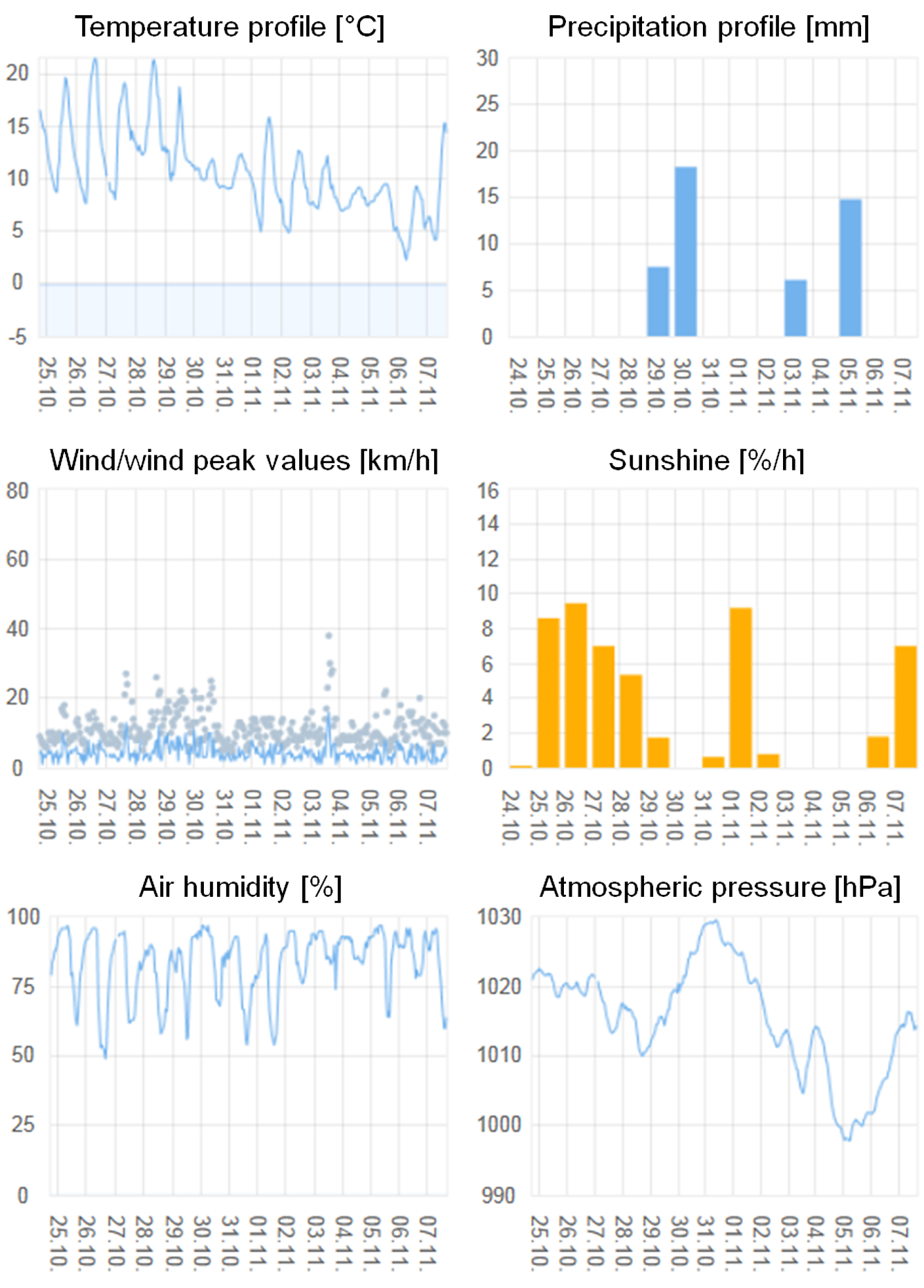 Figure S1. 	Metadata profile starting 14 days before sampling of plants for the metagenome sequencing.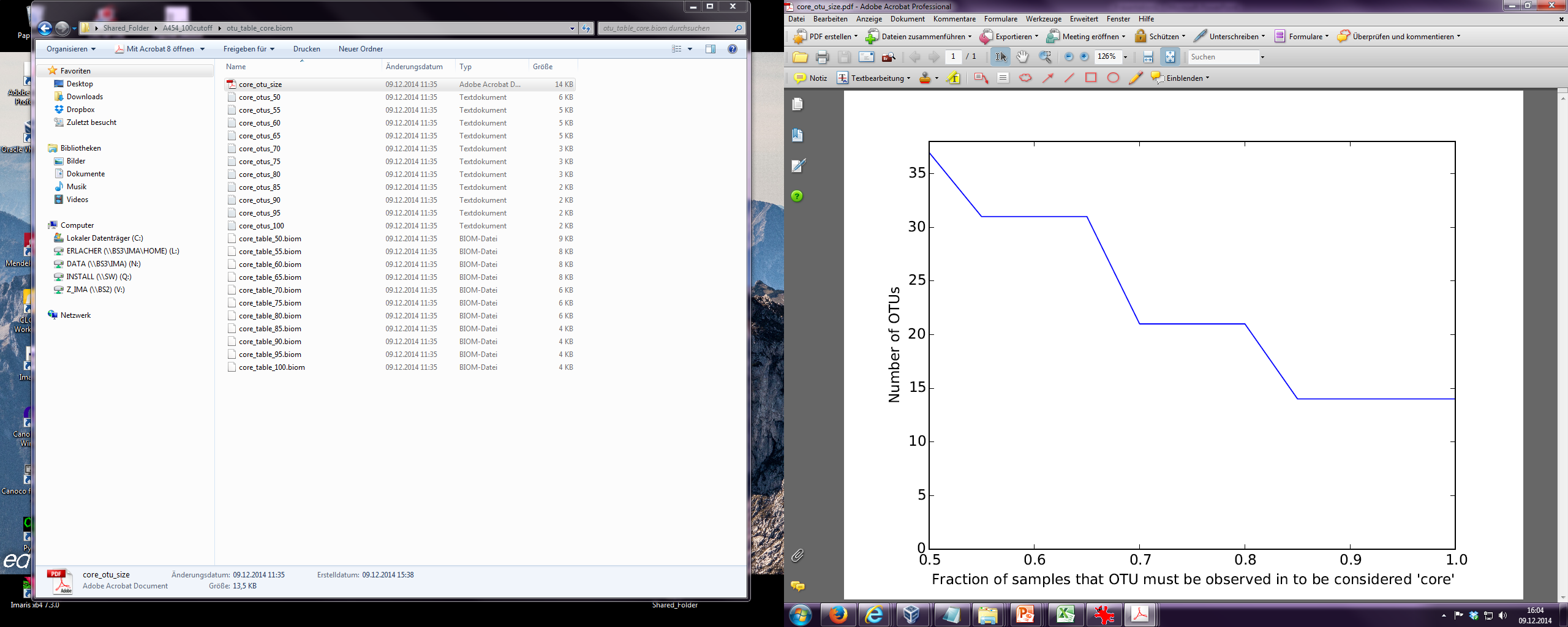 Figure S2. 	Core OTUs assigned to enterobacteria across 50% - 100% of the samples.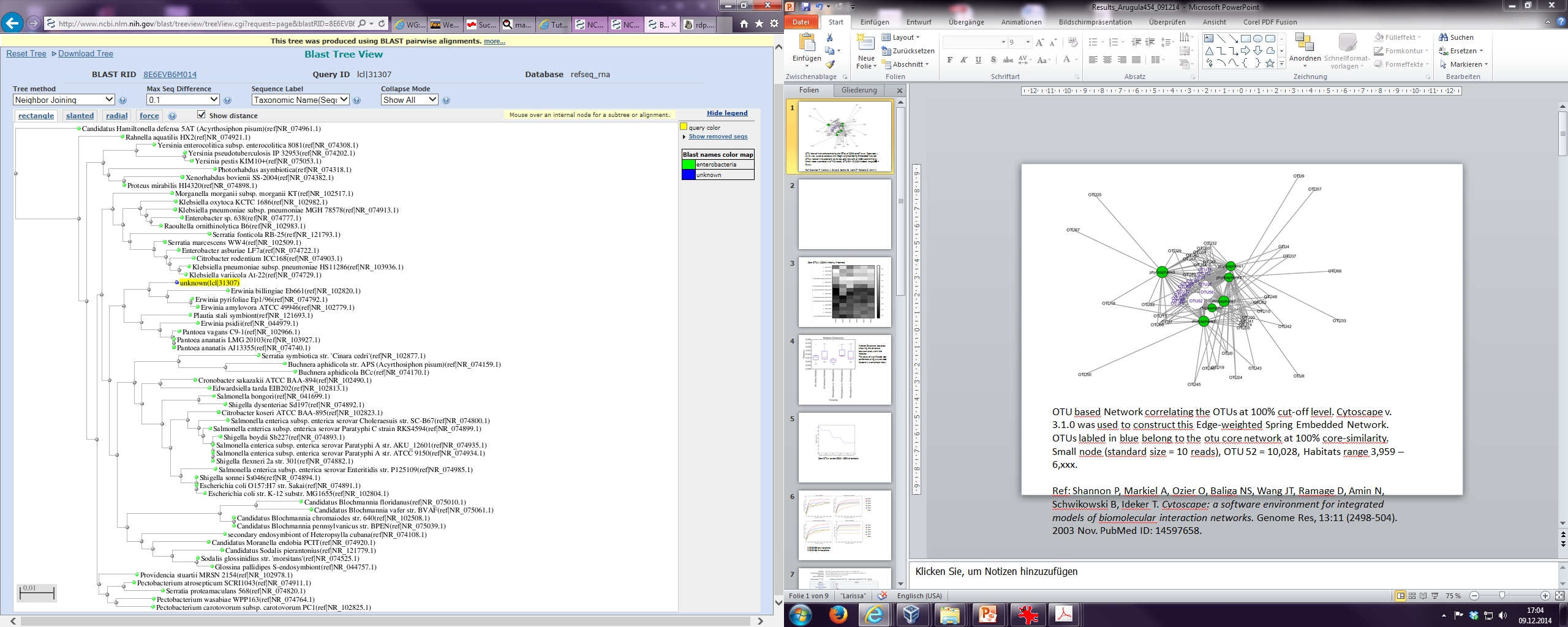 Figure S3. 	Neighbor joining tree with max. sequence identity 0.1 (90% similarity) and RefSeq BLAST assignments. OTU 52 is highlighted in yellow.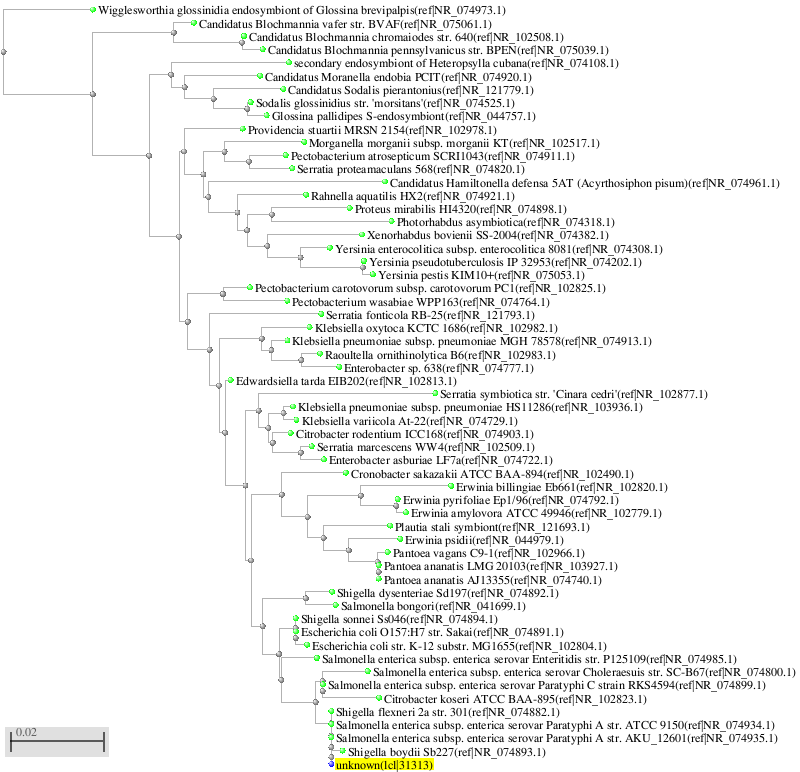 Figure S4. 	Neighbor joining tree with max. sequence identity 0.1 (90% similarity) and RefSeq BLAST assignments. OTU 58 is highlighted in yellow.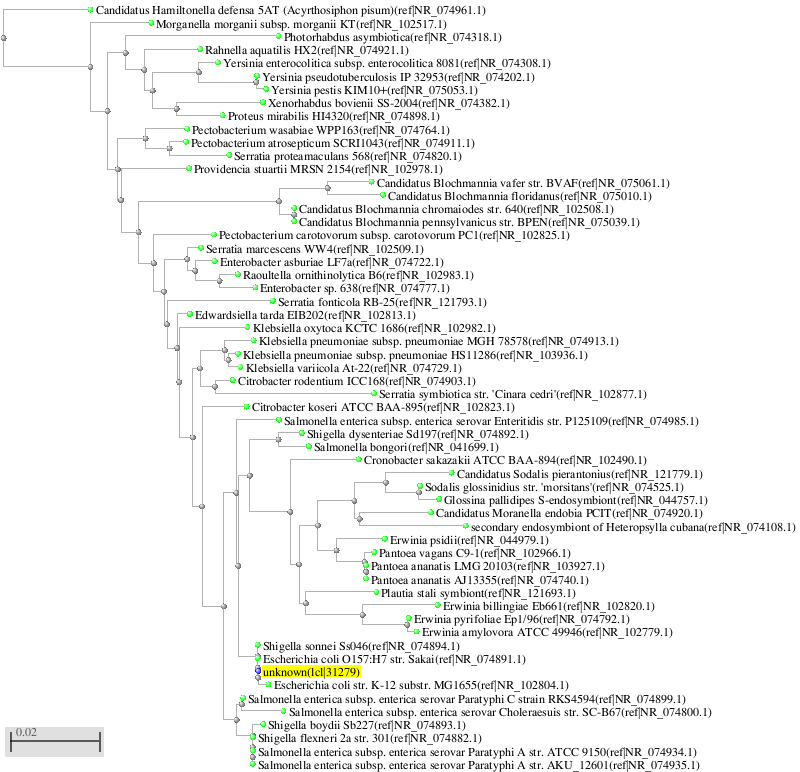 Figure S5. 	Neighbor joining tree with max. sequence identity 0.1 (90% similarity) and RefSeq BLAST assignments. OTU27 is highlighted in yellow.Sample typeSampling periodPlant growth stageSamples processed for tcDNA extractionNGS methodIsolation mediaSample typeSampling periodPlant growth stageSamples processed for tcDNA extractionNGS methodIsolation mediaEruca phyllosphere (all aboveground plant parts)JulyLeaves fully developed3 composite samplesRoche 454 pyrosequencing-Eruca phyllosphere (all aboveground plant parts)NovemberFlowering stage1 composite sampleIllumina HiSeq2000PDA, MacConkey, KingsB, R2A, MIS, NAIIEruca rhizosphereJulyLeaves fully developed3 composite samplesRoche 454 pyrosequencing-Eruca rhizosphereNovemberFlowering stage1 composite sampleIllumina HiSeq2000PDA, MacConkey, KingsB, R2A, MIS, NAIIBulk soilNovember-1 composite sampleIllumina HiSeq2000PDA, MacConkey, KingsB, R2A, MIS, NAIISampleQuality-filtered readsAligned to
Brassica oleracea
genomeAligned to
Brassica rapa
genomeAligned to
Raphanus sativus
genomeAligned to
at least one
genomeNot aligned to
any genome Phyllosphere41,867,72410,138,094
(24.21%)8,734,400
(20.86%)8,873,451
(21.19%)12,040,211
(28.76%)29,827,513
(71.24%) Rhizosphere35,463,395480,897
(1.36%)411,291
(1.16%)414,820
(1.17%)584,141
(1.65%)34,879,254
(98.35%) Soil27,085,86629,385
(0.11%)25,714
(0.09%)24,779
(0.09%)42,586
(0.16%)27,043,280
(99.84%) Samplek-merMedian coverageMedian coverageNumber of contigsN50N50Maximum contig lengthMaximum contig lengthTotal assembly lengthNumber of reads used Phyllosphere792.7938935.8632401,387,116403481152,920152,998306,637,36623,643,355 Rhizosphere791.7917813.760216387,20122530316,91616,99491,405,8243,056,914 Soil751.4516132.883871273,1091922663,5623,63653,493,3241,242,904 IsolateNCBI 16S rRNA database BLASTNCBI nt collection BLAST35 EAS-0 MacKSerratia marcescensSerratia marcescens47 EAR-1 MacKPseudomonas kilonensis/corrugataPseudomonas brassicacearum49 EAR-2 MacKPseudomonas brassicacearumPseudomonas brassicacearum51 EAR-2 MacKPseudomonas mendeliiPseudomonas mandelii/syringae60 EAP-2 MacKErwinia persicinaErwinia rhapontici71 EAS-2 R2AErwinia persicinaErwinia rhapontici77 EAR-2 R2AChryseobacterium lactisChryseobacterium joostei135 EAS-2 NAPseudomonas migulae/arsenicoxydansPseudomonas migulae/brassicacearum136 EAR-3 NABacillus toyonensis/thurigensisBacillus oryzaecorticis/thuringensis150 EAP-3 NASphingobacterium faeciumSphingobacterium kitahiroshimense154 EAP-2 NAPseudomonas helmaticensisPseudomonas baetica